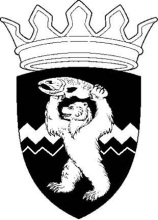 РОССИЙСКАЯ ФЕДЕРАЦИЯКАМЧАТСКИЙ КРАЙЕЛИЗОВСКИЙ МУНИЦИПАЛЬНЫЙ РАЙОНДУМА ЕЛИЗОВСКОГО МУНИЦИПАЛЬНОГО РАЙОНАРЕШЕНИЕ05 марта 2019 г.  №  1257	г. Елизово85 (внеочередная) сессия О безвозмездной передаче муниципального имущества Елизовского муниципального района в собственность Елизовского городского поселенияРассмотрев предложение Администрации Елизовского муниципального района о безвозмездной передаче муниципального имущества Елизовского муниципального района в собственность Елизовского городского поселения, руководствуясь Гражданским кодексом Российской Федерации, Земельным кодексом Российской Федерации, пп. 3 п. 1 ст. 15 Федерального закона от 06.10.2003 № 131-ФЗ «Об общих принципах организации местного самоуправления в Российской Федерации», Уставом Елизовского муниципального района, Положением о порядке управления и распоряжения муниципальным имуществом в Елизовском муниципальном районе, Дума Елизовского муниципального районаРЕШИЛА:1. Передать безвозмездно в собственность Елизовского городского поселения объект недвижимого имущества, находящийся в собственности Елизовского муниципального района:- земельный участок, кадастровый номер 41:05:0101001:6666, категория земель: земли населенных пунктов, вид разрешенного использования: объекты дошкольного образования, общая площадь 9233 кв.м, адрес (описание местоположения): край Камчатский, район Елизовский, г. Елизово, ул. Ленина. В пределах земельного участка расположены объекты недвижимости с кадастровыми номерами: 41:05:0101001:10289; 41:05:0101001:11227; 41:05:0101001:11228. Реестровый номер - 7-1001-000823.Настоящее Решение вступает в силу с момента его принятия.Председатель Думы Елизовского муниципального района                                  А.А. Шергальдин